LIBERAAL GROEN: PROGRAMMASUGGESTIES GR 2018 (versie 3 juli 2017)INLEIDING PROGRAMMASUGGESTIES LIBERAAL GROEN GR 2018Over thematisch netwerk Liberaal GroenIn Maart 2018 zijn er gemeenteraadverkiezingen. De landelijke VVD heeft een “Leidraad gemeentelijke verkiezingsprogramma’s 2018-2022” opgesteld (zie MijnVVD). Liberaal Groen is het thematisch netwerk binnen de VVD dat een duurzame economische groei voorstaat. Liberaal Groen onderschrijft met kracht dat de VVD juist ook op gemeentelijk niveau verantwoordelijkheid neemt voor verduurzaming van onze samenleving. Liberaal Groen heeft punten opgesteld vanuit haar specifieke aandachtsgebied, die als aanvulling op de leidraad kunnen dienen voor de lokale VVD-netwerken. Uitgangspunten voor de programmasuggestiesAlgemene uitgangspuntenVier transitiepaden voor reductie van CO2: geef prioriteit aan gebouwde omgevingOp verzoek van VVD-minister Henk Kamp heeft de Raad voor de Leefomgeving en Infrastructuur (RLi) in 2015 het rapport “Rijk zonder CO2”   opgesteld. Daarin wordt aangegeven hoe we in 2050 nagenoeg CO2-neutraal kunnen zijn. Onderstaande figuur geeft de vier transitiepaden die de RLi onderscheidt:hoge temperatuurwarmte (industrie)transport/mobiliteitverlichting/apparatenlage temperatuurwarmte (vooral gebouwde omgeving).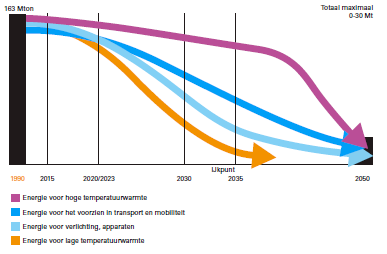 Het minst lastige transitiepad is lage temperatuurwarmte. Daar zijn technologieën voor beschikbaar, waarmee de hele gebouwde omgeving rond 2035 CO2-neutraal kan zijn. Daarom ligt het voor de hand dat de lokale politiek dat pad de hoogste prioriteit geeft.PROGRAMMASUGGESTIES LIBERAAL GROEN GR 2018Leidraad 1.1 Wonen: Streven naar energieneutraliteit voor alle vergunningplichtige bouwLeidraad 1.2 Afval, water, riool: Motto “afval is grondstof”Leidraad 1.3 Natuur: Stimuleren van de leefbaarheidLeidraad 1.4 Mobiliteit: Stimuleren van emissieloze mobiliteitLeidraad 2.1 Ruimte voor mensen: Lokale initiatieven versnellen de transitieLeidraad 2.2 Ruimte voor ondernemers: Ondernemers versnellen de transitieLeidraad 2.3 Duurzaamheid: Leg een scherpe ambitie voor CO2-reductie vastLeidraad 5.2 Overheid zit je niet in de weg: Voorbeeldrol op gebied van duurzaamheidDuurzame ontwikkeling is ontwikkeling die aansluit op de behoeften van het heden zonder het vermogen van toekomstige generaties om in hun eigen behoeften te voorzien in gevaar te brengen. (definitie van de VN-commissie Brundtland, 1987)We erkennen het probleem en gaan de uitdaging aan. Erkenning van het belang van het mondiale vraagstuk van energie, klimaat, voedsel en water, en verdeling van welvaart als de belangrijkste uitdaging voor een groeiende wereldbevolking. We nemen nu beslissingen voor de welvaart en het welzijn van volgende generaties. Voor liberale politiek is dat een topprioriteit.Vrijheid kan niet zonder verantwoordelijkheid . Het liberale streven naar vrijheid brengt de verantwoordelijkheid met zich mee om aan de grote mondiale vraagstukken substantieel bij te dragen, ook op nationaal en lokaal niveau. Daarvoor stelt de overheid de kaders en schept de overheid de voorwaarden. Daarbinnen geven individu, bedrijf of organisatie uitvoering aan hun handelen. Want vrijheid kan niet zonder verantwoordelijkheid."Ecocity" is a city designed with the consideration of environmental impact, inhabited by people dedicated to minimization of required inputs of energy, water and food and waste output of heat, air pollution and water pollution.Het Klimaatakkoord van Parijs is leidend. De Tweede Kamer, ook de VVD, heeft het akkoord op 25 januari 2017 geratificeerd (alleen de PVV stemde tegen). Het lokale VVD-verkiezingsprogramma maakt de vertaalslag van dat akkoord naar de lokale situatie. De VVD is voorstander van sturen op één leidende doelstelling: reductie van CO2-uitstoot.De vervuiler betaalt. Dit geldt voor producenten én consumenten. Dit is voor de VVD een belangrijk uitgangspunt dat onlosmakelijk verbonden is met verantwoordelijkheid nemen voor duurzame ontwikkeling.Leidraad 1.1 … Waar je goed en betaalbaar kunt wonenOm de doelstellingen voor reductie van CO2-uitstoot te kunnen halen streeft de VVD naar energieneutraliteit voor alle bouw en verbouw die vergunningplichtig is. Dit is ook goed voor de werkgelegenheid.Nieuwbouw wordt niet meer op het gasnet aangesloten en is energieneutraal. Daar zijn al veel goede voorbeelden van in Nederland. <Gemeente> creëert zo nodig experimenteerruimte. De gemeente toont haar voorbeeldfunctie bij nieuwbouw en renovatie van alle gemeentelijk of maatschappelijk vastgoed. Denk daarbij bijvoorbeeld aan sportzalen, die vaak platte daken hebben, met veel ruimte voor zonnepanelen.In het domein van “lage temperatuur warmte” (vooral warmte voor de gebouwde omgeving) zal de lokale overheid regie voeren, met name omdat hier geen sprake is van een landelijke infrastructuur. Dit draagt ook bij aan risicospreiding voor de continuïteit van levering.Voor bestaande bouw zal <Gemeente> een plan van aanpak maken voor het energieneutraal maken. Elementen daarin: wat je niet verbruikt, hoef je ook niet op te wekken; dus sterk inzetten op isolatie van woningen en andere gebouwen; wijk voor wijk kijken hoe gas vervangen wordt; in kaart brengen of er potentie is voor geothermie; prestatieafspraken maken met woningcorporaties over verduurzaming bezit, in lijn met de afspraken van het Energieakkoord; stimuleren pilots met nul-op-de-meter-woningen.Leidraad 1.2 … Waar je afval makkelijk kwijt kunt, het water schoon is en het riool gewoon werktOmdat de VVD vindt dat de vervuiler betaalt, wil de VVD de rioleringsheffing koppelen aan het waterverbruik.De VVD is voorstander van het verminderen van de verstening in de openbare ruimte en op privé terreinen, om de kans op overbelasting van het rioolstelsel te beperken.<Gemeente> stimuleert de transitie naar een circulaire economie en zet dus maximaal in om het volume aan afval zo veel mogelijk te reduceren. Motto: “afval is grondstof”. Einddoel: niet meer hoeven recyclen, want dat is nog beter dan recyclen. 
Het streven is om materialen (lokaal) op een zo hoog mogelijk waardeniveau te gebruiken: hergebruik i.p.v. verbranden of storten. Stevig inzetten op reparatie van o.a. textiel en elektrische apparaten; dat levert een bijdrage aan lokale werkgelegenheid en voorkomt onnodig transport.Leidraad 1.3 … Waar je kunt genieten van de natuur<Gemeente> stimuleert de leefbaarheid in de openbare ruimte: (openbaar) groen als gelegenheid voor ontmoeten en ontspannen, tegengaan van hittestress en beperken van wateroverlast.De VVD pleit daarom ook voor meer hoog, compact en duurzaam bouwen, wat bijdraagt aan meer ruimte voor groen.Bij het verstrekken van vergunningen, zoals bijvoorbeeld voor bedrijventerreinen of grootschalige landbouw of veeteelt, houdt <Gemeente>  ook rekening met duurzame ontwikkeling.Leidraad 1.4 … Waar vervoer van A naar B vlot gaatDe VVD stimuleert emissieloze mobiliteit. Dat is goed voor de luchtkwaliteit in onze leefomgeving (en dus voor de gezondheid), goed voor reductie van de CO2-uitstoot en goed voor aanjagen van innovatie .Dus ruim baan voor fietsen met ruimte voor doorgaande fietsroutes, verduurzaming van OV en taxi’s, ruimte voor emissieloze voertuigen i.p.v. milieuzones.De VVD is voor optimalisatie van alle bestaande verkeersstromen. Doorrijden i.p.v. stilstaan. Groene golf waar mogelijk. Ringwegen om steden heen i.p.v. verkeer file rijdend door de stad.Voor bevordering van een veilige en vlotte doorstroming maken we ook gebruik van de schat aan informatie over verkeersbewegingen. We zoeken hiervoor o.a. samenwerking met marktpartijen met kennis over crowd- en datamanagement om verkeersdeelnemers te informeren over drukte. Zo zijn zij sneller op hun bestemming en neemt de productie van fijnstof af.<Gemeente> stimuleert de bevoorrading van de binnenstad en dicht bewoonde winkelgebieden met emissieloze vervoersopties, inclusief bijv. trams buiten de reguliere dienstregeling. <Gemeente> biedt ondernemers ruimte om de benodigde infrastructuur voor emissieloos vervoer uit te bouwen. En <Gemeente> geeft zelf het goede voorbeeld met deze infrastructuur bij eigen accommodaties, ook bij eigen sport- en cultuuraccommodaties.Leidraad 2.1 … Waar mensen volop de ruimte krijgenDe VVD gelooft in de kracht van inwoners van <gemeente> , zeker ook bij lokale initiatieven voor de energietransitie “van fossiel centraal naar hernieuwbaar decentraal”. <Gemeente> stimuleert het ontstaan van en de activiteiten van lokale energiecoöperaties, zowel van inwoners als van ondernemers. <Gemeente> neemt regels weg die energiebesparende maatregelen of lokale energieopwekking in de weg staan.<Gemeente> stimuleert deelinitiatieven, omdat delen leidt tot efficiënter en duurzamner gebruik van (kapitaal)goederen.Leidraad 2.2 … Waar ondernemers volop de ruimte krijgenEnergieproductie, ook nieuwe lokale initiatieven, blijft een private activiteit die in concurrentie plaatsvindt. De infrastructuur voor transport van energie blijft publiek, d.w.z. “vrij toegankelijk” voor aanbieders van energie.Warmte vormt een significant deel van de totale energievraag, waar nu nog in voorzien wordt door aardgas. Nieuwe technieken (o.a. geothermie, warmtenetten, warmtepompen) zullen de rol van gas gaan overnemen. Warmte wordt een sterk lokale en deels regionale activiteit, met vele aanbieders. Dit vergt een transitie van het bestaande gas-marktmodel naar een warmte-marktmodel. De (lokale) overheid steunt deze transitie zoveel mogelijk.De VVD is tegen langdurige exploitatie subsidies op welke vorm van energievoorziening dan ook. Marktrijpe en opschaalbare lokale initiatieven kunnen wel rekenen op implementatiesteun.Leidraad 2.3 …En waar duurzaamheid in het teken staat van ondernemen<Gemeente> wil in 20xx CO2-neutraal zijn.  <Gemeente> heeft een realistisch plan met tussenliggende mijlpalen.  Het doel wordt bereikt door een combinatie van energiebesparing en lokale opwekking van energie, die vastgelegd worden in een besparings- en een opwekplan. Zo dienen de ambities als motor voor de verduurzaming.In 2022 heeft is yy% van deze doelstelling gerealiseerd.  <Gemeente> rapporteert transparant en frequent over de behaalde resultaten. <Gemeente> biedt ruimte aan innovaties, door te sturen op doelen en effecten (en niet door het voorschrijven van technieken). Waar nodig creëert de VVD hiervoor de benodigde experimenteerruimte, bijvoorbeeld als afval volgens de regelgeving niet gebruikt zou mogen worden als grondstof voor een nieuw productieproces.De overheid stimuleert innovatie en ondernemerschap, ook door zelf verantwoord en slim in te kopen. Bij iedere aanbesteding stelt de gemeente relevante eisen voor duurzaamheid en hergebruik van materialen . Daarmee jaagt de overheid de markt aan. Na goed aanbesteden hoort ook een adequate controle op de uitvoering te volgen.De gemeentelijke overheid pakt een actieve rol bij het verduurzamen van de gemeente, zodat bewoners en ondernemers echt het gevoel hebben dat de overheid er voor hen is.<Gemeente> zet zo mogelijk een revolverend fonds in om duurzame initiatieven te steunen.Leidraad 5.2 … Waar de overheid je niet in de weg zitDe overheid stimuleert innovatieve en creatieve initiatieven op het gebied van duurzaamheid die van belang zijn voor de samenleving. De overheid draagt daar ook aan bij door zelf het goede voorbeeld te geven: streven naar energieneutraliteit van eigen panden, reduceren emissies van transportmiddelen, invoegen van duurzame/circulaire criteria bij aanbestedingen.<Gemeente> werkt samen met ondernemers/branches die al verduurzamen, omdat er geld mee te verdienen is en omdat de markt erom vraagt (goed voorbeeld is de evenementen- en hotelbranche). Best practices kunnen basis zijn voor convenanten en duurzamere vergunningsvoorwaarden.